                                                                                                       ПРОЄКТ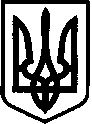 Костянтинівська сільська радаМиколаївського району Миколаївської області_______________________________________________________Р І Ш Е Н Н Я № 3014 червня 2024 року                                      ХХVІ сесія восьмого скликанняс. Костянтинівка  Про  затвердження проекту землеустрою, що забезпечує еколого-економічне обґрунтування сівозміни та впорядкування угідь земельної ділянки, яка перебуває у користуванні на умовах оренди                  гр.XXXXX. та поновлення договору орендиВідповідно до пункту 34 частини першої статті 26 Закону України „Про місцеве самоврядування в Україні”, згідно до статей 12, гл. 34, 1261, 186 Земельного кодексу України, ст. 25, 36, 52 Закону України «Про землеустрій», ст. 322, 33 Закону України «Про оренду», розглянувши клопотання та подані документи, Костянтинівська сільська радаВИРІШИЛА:Затвердити проект землеустрою, що забезпечує еколого-економічне обґрунтування сівозміни та впорядкування угідь земельної ділянки, яка перебуває у користуванні на умовах оренди у громадянина України XXXXXXX відповідно договору оренди, зареєстрованого 19.09.2017 р. за №XXXXX,  для ведення товарного сільськогосподарського виробництва загальною площею XXX га пасовищ, кадастровий номерXXXX, за рахунок земель сільськогосподарського призначення за межами населеного пункту на території Костянтинівської сільської ради Миколаївського району Миколаївської області та відповідно до висновку сертифікованого інженера-землевпорядника змінити угіддя з «пасовищ» на «ріллю».Сільському голові укласти угоду про поновлення договору оренди землі терміном 7 років та орендною платою в розмірі 12% від нормативної грошової оцінки земельної ділянки.Контроль за виконанням данного рішення покласти на постійну комісію з питань земельних відносин, природокористування, планування території, будівництва, архітектури, охорони пам’яток, історичного середовища, благоустрою, комунальної власності, житлово-комунального господарства, енергозбереження та транспорту (голова постійної комісії – Брижатий Олег Миколайович).Сільський голова                                                                Антон ПАЄНТКО							